INTRODUCTION TO TRACKING 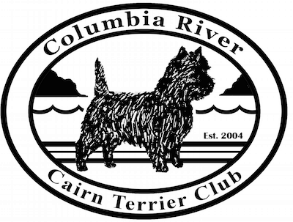 Saturday, October 19, 2019Two sessions: 8:00am – 12:00pm 12:45pm – 4:45pmSessions are Limited to 5 working teams and 5 auditing spots (no dog).Champoeg State Park – Day Use Area Oak 48239 Champoeg Rd NE, St Paul, OR  97137Hosted by Columbia River Cairn Terrier Club$35 per working team (Dog and handler)$20 auditor (Participates in exercises except working their own dog)Park Charges $5 per car for parkingLight snacks will be provided.  About the instructor:  Dave Vesely has been training dogs for the AKC tracking program since 2002 and has earned multiple TD, TDU, TDX titles with his Belgian Shepherds.  He has also been training professional wildlife detection dogs or more than 10 years and has certified a SARDUS search and rescue trailing dog.  Dave also teaches private lessons in the Corvallis/Albany area.  About the seminar:  The goal is to give you the information and experience you need to continue your training on your own or with your friends.  The participating dogs will be worked in two separate sessions.  All attendees will receive a packet of information, including outlines of all lecture material, training ideas and an outline for training progression.  The seminar will be filled on a prepaid, first-come, first serve basis.  You may pay on line, visit www.crctc.org/tracking  for details.  You will be asked to sign a release the day of the event  General Info:  This event will be held rain or shine.  We will be out working in the fields regardless of the weather.  Please plan to bring appropriate clothing (including footwear).  Lectures will be held in an open-sided covered building.  There are public restrooms available for our use.  Bring a harness and long line if you have them available, there may be some available.  No Flexi leads!  Please bring a 6’ leash and a flat buckle collar for your dog and high value treats.  Dogs:  Participating dogs may be crated inside the covered meeting area.  Non-participating dogs should be left at home unless they are comfortable and quiet residing in your vehicle throughout the day.  All dogs are welcome to be walked on leash (no flexi leads) during breaks and lunchtime.  No exercise pens.  No bitches in season allowed:  If your bitch comes in season, please let us know as soon as possible.  You will have the option of bringing a different dog or changing the status from working to auditor (with partial refund).  You bitch in season should stay home.For Seminar registration form and release of Liability form or any questions please contact:Betsy Peets503-329-1176happismom@yahoo.com